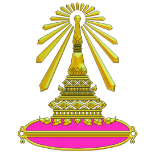 ข้อสอบชั้นมัธยมศึกษาปีที่ ......./............ภาคเรียนที่ ........ ปีการศึกษา .............................  กลางภาค		  ปลายภาครายวิชา ................................................................. รหัสวิชา ......................จำนวนนักเรียน......................... คน  จำนวนชุดข้อสอบ ...........ชุด จำนวนกระดาษคำตอบ ......... ชุดสอบวันที่..........................................................เวลา .............................................ครูผู้สอน ..............................................................................กรณีข้อสอบไม่สมบูรณ์ ติดต่อคุณครู...................................................................... เบอร์โทรศัพท์ ...........................ข้อสอบชั้นมัธยมศึกษาปีที่ ......./............ภาคเรียนที่ ........ ปีการศึกษา .............................  กลางภาค		  ปลายภาครายวิชา ................................................................. รหัสวิชา ......................จำนวนนักเรียน......................... คน  จำนวนชุดข้อสอบ ...........ชุด จำนวนกระดาษคำตอบ ......... ชุดสอบวันที่..........................................................เวลา .............................................ครูผู้สอน ..............................................................................กรณีข้อสอบไม่สมบูรณ์ ติดต่อคุณครู1.   ...................................................................... เบอร์โทรศัพท์ ........................... 